Требования к месту установки:              Корпус подъемника устанавливать на ровное монолитное основание размером 1500х1900 мм толщиной не менее 250 мм. Длинная сторона фундамента должна быть параллельна направлению въезда (см. рисунок). Так же необходимо предусмотреть бетонную площадку для установки стоек с кнопками вызова размером не менее 150х150 толщиной 150 мм на расстоянии не менее 400 мм от места установки подъемника (заложить трассу диаметром >35 мм от подъемника до стоек ниже уровня пола – выполняет заказчик, по желанию).              Электропитание подъемника должно осуществляться от однофазной трех-проводной сети с заземлением, напряжением 220В, частотой 50 ГЦ. Цепи управления подъемника питаются напряжением 220 В, 50 Гц от «фазы» и «нейтрали» питающей сети. Кабель ПВС 3х2,5 мм.              Стандартная комплектация: Платформа 900х1250 мм, грузоподъемность 250 кг, скорость подъема 0,05 м/сек.  Цвет исполнения серый RAL 9006, без приямка (автоматический пандус на платформе), питание: 0,75 кВт, управление кнопочно-клавишное, аварийные кнопки на этажных постах и платформе, поверхность безопасности, калитка на верхней остановке. Кабели прокладываются в защитной пластиковой оболочке в штробе.Выбрать вариант исполнения с учетом въезд/выезд, остальные удалить: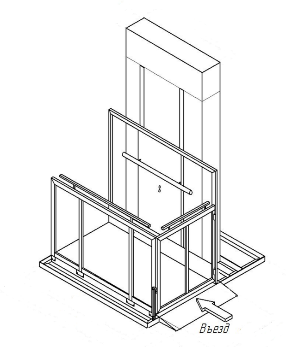 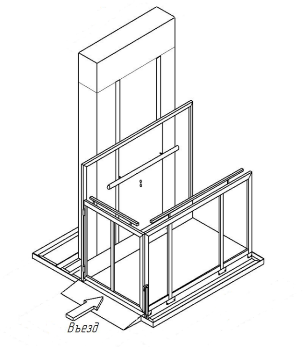 Рисунок 1 – левый проходной                                                      Рисунок 1 – левый проходной         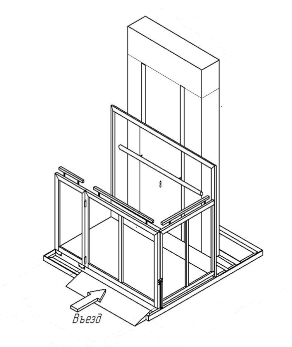 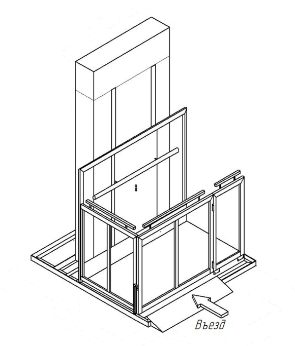      Рисунок 3 – левый угловой                                                          Рисунок 4 – правый угловойМожно заказать иные варианты въезд/выездЖелательно к опросному листу приложить фото, чертеж места установки с размерами.Опросный листОпросный листОпросный листОпросный лист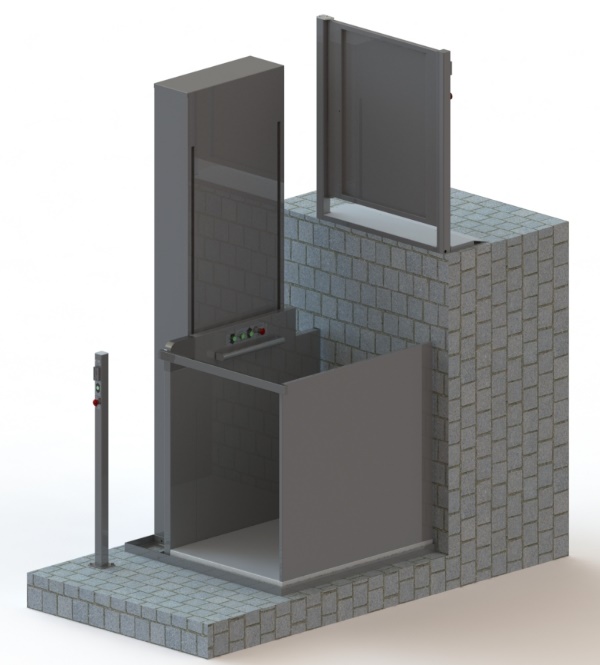 Установка подъемникаВ помещенииУстановка подъемникаНа улице (указать диапазон температур)Установка щита управления (размер 30х40 см)В помещении (T >-10°C)Установка щита управления (размер 30х40 см)На улице (в термошкафу)Способ монтажа электропроводкиСкрытый (в штробе)Способ монтажа электропроводкиОткрытый (по поверхности)Защитная оболочка кабеляПластиковаяЗащитная оболочка кабеляМеталлическаяРасстояние от места установки подъемника до щита управления, м (по трассе кабеля)Стандартная комплектация кабеля 10 м.Расстояние от места установки подъемника до щита управления, м (по трассе кабеля)Стандартная комплектация кабеля 10 м.Расстояние от подъемника до места установки поста диспетчеризации , м (по трассе кабеля)Стандартная комплектация кабеля 10 м.Расстояние от подъемника до места установки поста диспетчеризации , м (по трассе кабеля)Стандартная комплектация кабеля 10 м.Тип приводаВинт-гайкаВинт-гайкаВинт-гайкаВинт-гайкаГрузоподъемность250 кг250 кг250 кг250 кгСкорость подъема платформыДо 0,05 м/сек До 0,05 м/сек До 0,05 м/сек До 0,05 м/сек Мощность до 0,75 кВтдо 0,75 кВтдо 0,75 кВтдо 0,75 кВтКоличество остановок2222Материал корпуса: металл цвет серый RAL 9006цвет серый RAL 9006цвет серый RAL 9006цвет серый RAL 9006Температура окружающей средыОт -30 до +40 градусов От -30 до +40 градусов От -30 до +40 градусов От -30 до +40 градусов Вид управленияКнопки управления (лифтовые с кодом Брайля) на корпусе платформы. Кнопки «вызов»: на верхней / нижней площадках на металлических стойках. Кнопка «Вызов диспетчера» на каждом посту. Кнопки управления (лифтовые с кодом Брайля) на корпусе платформы. Кнопки «вызов»: на верхней / нижней площадках на металлических стойках. Кнопка «Вызов диспетчера» на каждом посту. Кнопки управления (лифтовые с кодом Брайля) на корпусе платформы. Кнопки «вызов»: на верхней / нижней площадках на металлических стойках. Кнопка «Вызов диспетчера» на каждом посту. Кнопки управления (лифтовые с кодом Брайля) на корпусе платформы. Кнопки «вызов»: на верхней / нижней площадках на металлических стойках. Кнопка «Вызов диспетчера» на каждом посту. Эл. питание, В220 (1 фаза) 220 (1 фаза) 220 (1 фаза) 220 (1 фаза) ЗАПОЛНИТЬ:ЗАПОЛНИТЬ:ЗАПОЛНИТЬ:ЗАПОЛНИТЬ:ЗАПОЛНИТЬ:Место установки подъемника (переход, школа, многоквартирный дом и тд.)Тип оповещения о поломке или желании воспользоваться платформой (отметить  нужное)□Двухсторонняя переговорная связь «Нейрон» (базовый комплект)□Централизованная диспетчеризация «Обь» □Полное отсутствие переговорной связи и диспетчеризации (устанавливается силами Заказчика / Монтажной организации)□Двухсторонняя переговорная связь «Нейрон» (базовый комплект)□Централизованная диспетчеризация «Обь» □Полное отсутствие переговорной связи и диспетчеризации (устанавливается силами Заказчика / Монтажной организации)□Двухсторонняя переговорная связь «Нейрон» (базовый комплект)□Централизованная диспетчеризация «Обь» □Полное отсутствие переговорной связи и диспетчеризации (устанавливается силами Заказчика / Монтажной организации)□Двухсторонняя переговорная связь «Нейрон» (базовый комплект)□Централизованная диспетчеризация «Обь» □Полное отсутствие переговорной связи и диспетчеризации (устанавливается силами Заказчика / Монтажной организации)Количество единиц оборудования, шт.Количество единиц оборудования, шт.Количество единиц оборудования, шт.Перепад высот между площадками остановок, ммПерепад высот между площадками остановок, ммПерепад высот между площадками остановок, ммКрепление мачты. Указать: к полу или к стене и полу.Крепление мачты. Указать: к полу или к стене и полу.Крепление мачты. Указать: к полу или к стене и полу.Расположение мачты. Указать: слева или справа (вид с нижней площадки). Можно выбрать по рисунку.Расположение мачты. Указать: слева или справа (вид с нижней площадки). Можно выбрать по рисунку.Расположение мачты. Указать: слева или справа (вид с нижней площадки). Можно выбрать по рисунку.Тип платформы: проходная или угловая под углом 90⁰. Выбрать рисунок.Тип платформы: проходная или угловая под углом 90⁰. Выбрать рисунок.Тип платформы: проходная или угловая под углом 90⁰. Выбрать рисунок.---Доп. оборудование: навес от осадков (да/нет)Доп. оборудование: навес от осадков (да/нет)Доп. оборудование: навес от осадков (да/нет)Данные заказчика:Контактное лицо: Контактный телефон:E-mail:Наименование организации: